Is there universality in the dielectric response of polar glass formers?  K.L. Ngai1, Z. Wojnarowska2, M. Paluch21Dipartimento di Fisica, CNR-IPCF, Università di Pisa, Largo Bruno Pontecorvo 3, I-56127, Pisa, Italy2Institute of Physics, University of Silesia in Katowice, 75 Pułku Piechoty 1A, 41–500 Chorzów, Poland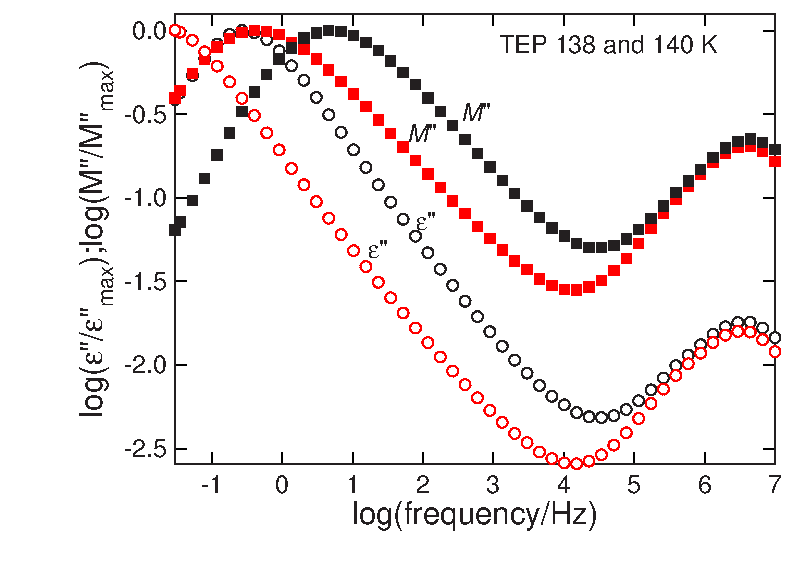 Figure S1 The rescaled dielectric data of TEP recorded at 138 and 140 K. The data are taken from ref. R. Kahlau, T. Dorfler, and E. A. Rossler, Secondary relaxations in a series of organic phosphate glasses revealed by dielectric spectroscopy, J. Chem. Phys. 139, 134504 (2013). 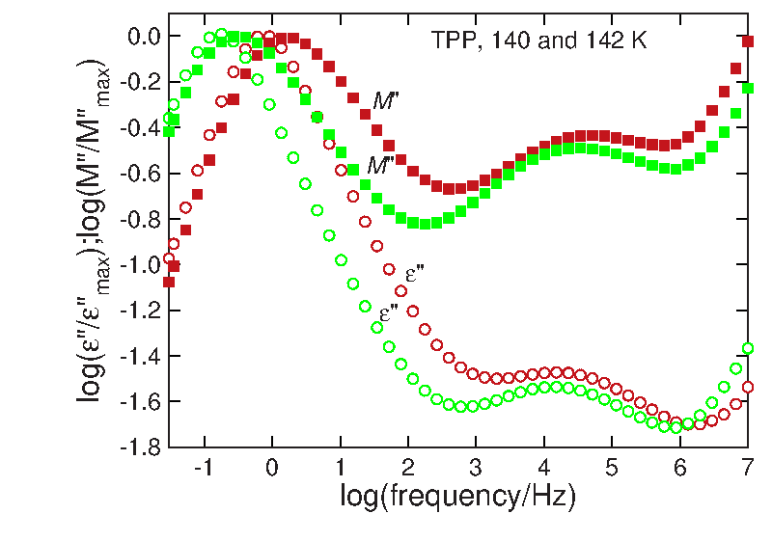 Figure S2 The rescaled dielectric data of TPP recorded at 140 and 142 K. The data are taken from ref. R. Kahlau, T. Dorfler, and E. A. Rossler, Secondary relaxations in a series of organic phosphate glasses revealed by dielectric spectroscopy, J. Chem. Phys. 139, 134504 (2013). 